Creative Digital Media Production Unit 1: Lesson 3What does multimedia mean? List some different multimedia devices (use pictures too!)...What are the benefits of multimedia devices?What are the two functions multimedia devices that will appeal to the users?What are the benefits of these features?You have been tasked with designing a radio and music multimedia app.The app needs to appeal to the target user (15-30 year olds) and feature options that allow interactivity and personalisation.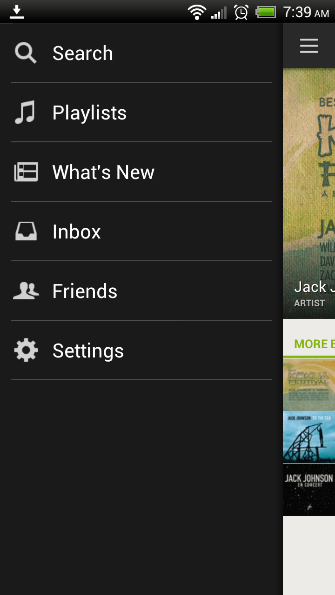 You should aim to create concept art for what each interface for the app would look like and annotate what functgions buttons have. You can use photoshop to create your interface designs and annotate them on Word or PowerPoint. Once complete upload to Weebly. Mobile phonesXbox OneComputerSmart TVTablets (iPad)iPods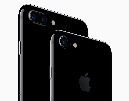 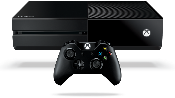 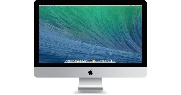 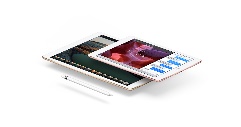 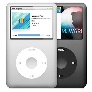 BenefitExampleImmediacyOn demand media, instant messagingAccessUser-friendly, inexpensiveConvenienceUser-friendly, free or cheap, globalPortabilityMovement & flexibility, always connectedConnectivitySocial networks, global villagePersonalisation & InteractivityPersonalisationInteractivityLogging in, usernames, avatarsLevel of control, activity or game-playDigital TV menus, hard disc video recordersUser-generated content, digital editingAdapting interfacesHyperlinks/web addresses, uploads and downloadsFont featuresTexting and emailing to participateMusic playlists‘Red button’ and TV menus